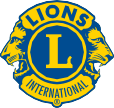 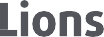 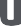 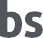 POST SOCIAL PER EVENTO DI CLUB NON PATROCINATORACCOMANDAZIONI GENERALI:INSERIRE IL LOGO LIONS CLUBS INTERNATIONAL (possibilmente COMPLETO) su fondo bianco o chiaroCONSIDERARE SEMPRE LE GUIDELINES LCIIMPAGINARE I CONTENUTI CON ORDINELIMITARE I COLORI E L’INSERIMENTO DI ALTRI MARCHI (associazioni, ecc.)LIMITARE LA VARIETÀ DELLE FONT (prediligere la famiglia Helvetica Neue e Arial)Seguono 3 esempi di impaginazione puramente indicativi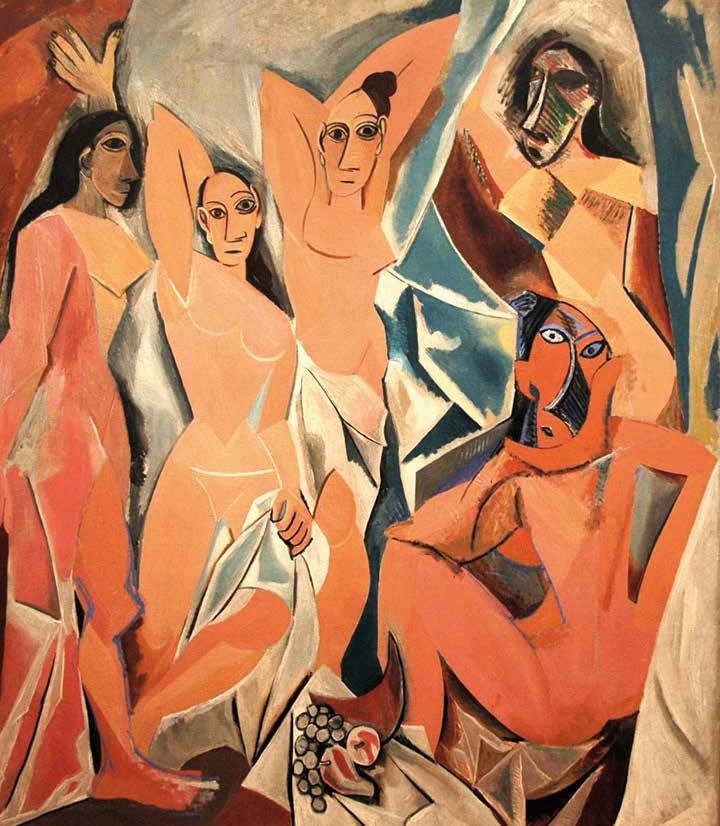 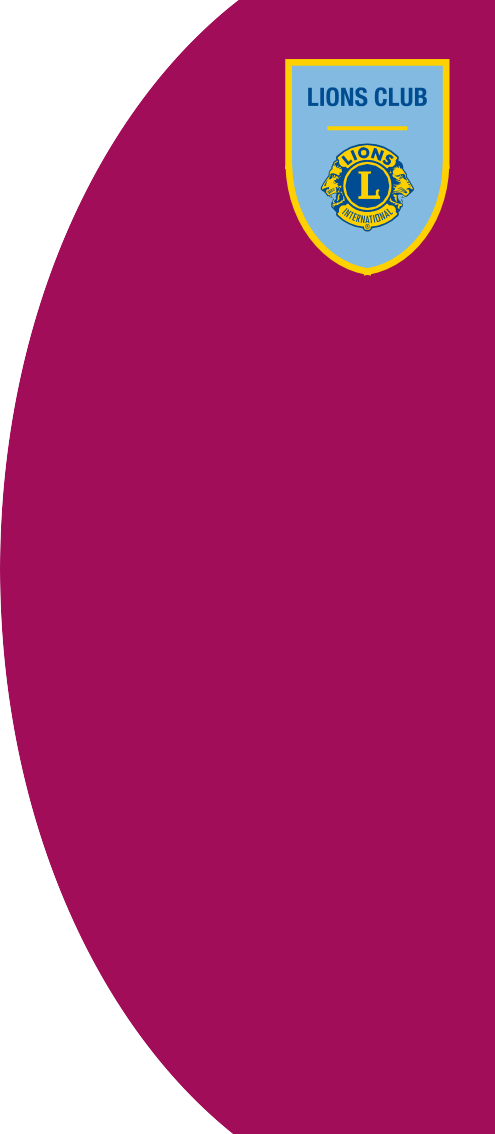 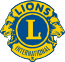 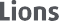 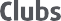 Serata videoMOMA MUSEUMNew YorkQuesto è un finto testo finto testo questo èun finto testo questo è finto testo questo è finto testoQuesto è un finto testo finto testo questo èun finto testo questo è finto testo questo è finto testoLorem ipsum dolor sit amet, consectetuer adipiscing elit, sed diam nonummy nibh euismod tincidunt ut laoreet dolore sit amet, consectetuer amod tincidunt ut laoreet dolore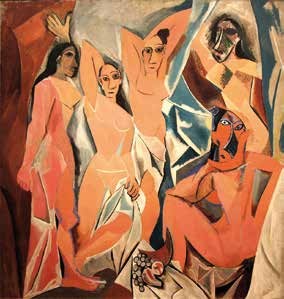 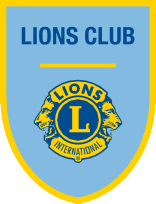 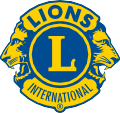 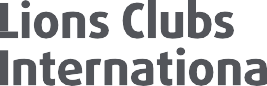 Serata videoNEW YORK MOMA MUSEUMLorem ipsum dolor sit amet, consectetuer adipiscing elitsed diam nonummy nibh euismod tinci- dunt ut laoreet dolore sit amet, consecte- tuer amod tincidunt ut laoreet doloreLorem ipsum dolor sit amet, consecte- tuer adipiscing elit,sed diam nonummy nibh euismod tinci- dunt ut laoreet dolore sit amet, consecte- tuer amod tincidunt ut laoreet doloreLorem ipsum dolor sit amet, consectetuer adipiscing elit,sed diam nonummy nibh euismod tincidunt ut laoreet dolore sit amet, consectetuer amod tincidunt ut laoreet doloreSerata video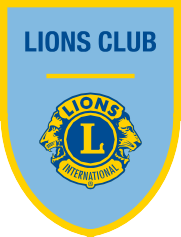 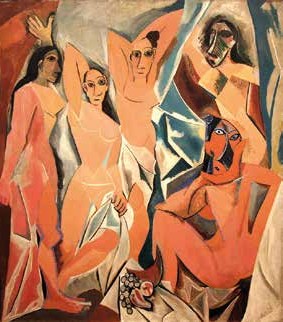 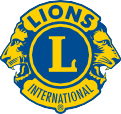 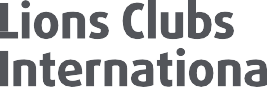 MOMA MUSEUM NEW YORKLorem ipsum dolor sit amet, consectetuer adipiscing elitsed diam nonummy nibh euismod tinci- dunt ut laoreet dolore sit amet, consecte- tuer amod tincidunt ut laoreet doloreLorem ipsum dolor sit amet, consecte- tuer adipiscing elit,sed diam nonummy nibh euismod tinci- dunt ut laoreet dolore sit amet, consecte- tuer amod tincidunt ut laoreet doloreLorem ipsum dolor sit amet, consectetuer adipiscing elit, sed diam nonummy nibh euismod tincidunt ut laoreet dolore sit amet, consectetuer amod tinciduntut laoreet dolore sed diam nonummy nibh euismod tincidunt ut laoreet dolore sit amet, consectetuer